ALLEGATO N. 14 bis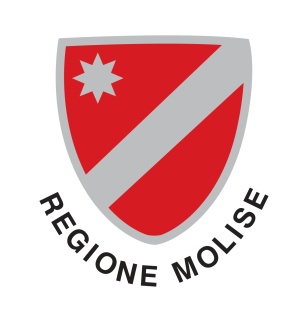 Elezione del Consiglio regionale e del Presidente della Giunta regionale del MoliseMODELLO DI VERBALE DI RICEVUTA DI UNA LISTA REGIONALE DI CANDIDATI SENZA OBBLIGO DI SOTTOSCRIZIONE RILASCIATA DALLA CANCELLERIA DELL’UFFICIO UNICO CIRCOSCRIZIONALE COSTITUITO PRESSO IL TRIBUNALE DEL CAPOLUOGO DI REGIONE Elezione del Consiglio regionale e del Presidente della Giunta regionale del Molisedi domenica 22 aprile 2018CANCELLERIA DEL TRIBUNALE DI CAMPOBASSOL’anno duemiladiciotto, addì......................... del mese di      …................., alle ore……….., si è presentato, presso questa cancelleria, il sig................................................................ (1),il quale nella sua qualità didelegato personalmente, come indicato nell’atto principale di presentazione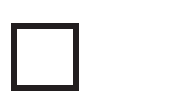 ha dichiarato di presentare una lista regionale di candidati per l’elezione del Consiglio regionale e del Presidente della Giunta regionale del Molise di domenica 22 aprile 2018, contraddistinta dal seguente contrassegno:  ..........................................................................................................................................................................................................................................................................................................................................................................................................................................................Il sottoscritto cancelliere procede all’identificazione del presentatore ed accerta che il medesimo è il sig. ....................................................................................................................,il quale ha depositato una lista regionale di candidati per l’elezione del Consiglio regionale e del Presidente della Giunta regionale del Molise, la quale si distingue con l’indicato contrassegno.La lista è esonerata dall’obbligo di presentazione delle sottoscrizioni da parte degli elettori in quanto:(barrare la fattispecie corrispondente)è espressione di partiti o raggruppamenti politici che, nelle ultime elezioni, hanno presentato candidature con proprio contrassegno ottenendo almeno un seggio nel Parlamento italiano o nel Parlamento europeo o nel Consiglio regionale del Molise [articolo 5, comma 2, lett. a) della l.r. 20/2017];è espressione di partiti o raggruppamenti politici, con contrassegno singolo o composito, che abbiano ottenuto una dichiarazione di collegamento con gruppi politici parlamentari presenti nel Parlamento italiano o nel Parlamento europeo o con gruppi politici presenti nel Consiglio regionale del Molise [articolo 5, comma 2, lett. b) della l.r. 20/2017];partiti politici iscritti nel Registro nazionale dei partiti politici riconosciuti ai sensi del decreto-legge 28 dicembre 2013, n. 149, convertito, con modificazioni, dalla legge 21 febbraio 2014, n. 13 [articolo 5, comma 2, lett. c) della l.r. 20/2017];Allegati alla predetta lista regionale di candidati sono stati presentati anche:numero ........ dichiarazioni di accettazione della candidatura alla carica di consigliere regionale, firmate e autenticate;numero ………. dichiarazioni sostitutive attestanti l’insussistenza di cause di incandidabilità di ciascun candidato, a norma dell’art. 7 del d.lgs. 31 dicembre 2012, n. 235;numero ........ certificati attestanti che i candidati della lista circoscrizionale regionale alla carica di consigliere regionale e il candidato alla carica di Presidente della Giunta regionale sono elettori di un Comune della Repubblica;dichiarazione di collegamento conferita dal Presidente del gruppo politico parlamentare o consiliare ai sensi dell’articolo 5, comma 2, lett. b) della l.r. 20/2017 (solo nel caso di scelta della fattispecie di esonero n. 2);dichiarazione di collegamento della presente lista regionale di candidati con una candidatura alla carica di Presidente della Giunta regionale;copia della dichiarazione di collegamento resa dal delegato a depositare la dichiarazione di presentazione della candidatura alla carica di Presidente della Giunta regionale;dichiarazione – sottoscritta dal presidente o dal segretario del partito o gruppo politico o dai presidenti o segretari regionali o provinciali di essi, che tali risultino per attestazione dei rispettivi presidenti o segretari nazionali ovvero da rappresentanti all’uopo da loro incaricati con mandato autenticato da notaio – attestante che le liste o le candidature sono presentate in nome e per conto del partito o gruppo politico stesso (qualora ne ricorrano i presupposti);il modello del contrassegno della lista regionale, anche figurato, in triplice esemplare.La dichiarazione di presentazione della lista regionale contiene la designazione dei signori........................................................................................................................................................................................................................................................................................(1)come delegati personalmente o a mezzo di persone da essi autorizzate con dichiarazione autenticata da notaio, a designare i rappresentanti della lista presso ogni seggio e presso l'Ufficio unico circoscrizionale.Alla predetta lista regionale è attribuito, secondo l’ordine di presentazione, il numero provvisorio........./........................................[in numero e in lettere].Di quanto sopra viene redatto il presente verbale in duplice esemplare, che viene letto, confermato e sottoscritto.IL PRESENTATORE DELLA LISTA REGIONALE	IL CANCELLIERE DEL TRIBUNALE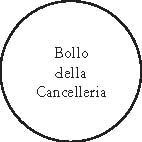 .......................................................................	............................................................................(1) — Indicare il cognome, il nome, il luogo e la data di nascita.